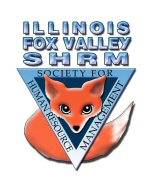 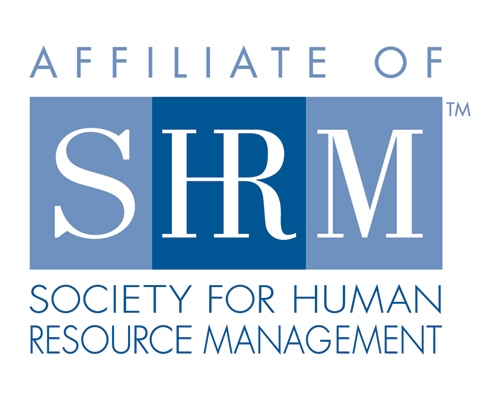 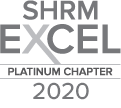 Board of DirectorsOfficersPresidentSarah SesterPresident ElectVP MembershipSue OswaltVP ProgramsKevin WilsonTreasurerLisa GruhlkeSecretaryVictoria KunzDirectorsCommunityOutreachCarmen Lainez
Susan BrownAsst VP MembershipBeth HoviousAsst VP ProgramsJudie Childress
Ron PryerWebsite/Member BenefitsWarren KrupLegislationMike WongCommittee ChairDiversitySusan JayneSocial MediaSamantha SalinasDedicated to supporting the continued growth of individuals in the Human Resources profession.Board of DirectorsOfficersPresidentSarah SesterPresident ElectVP MembershipSue OswaltVP ProgramsKevin WilsonTreasurerLisa GruhlkeSecretaryVictoria KunzDirectorsCommunityOutreachCarmen Lainez
Susan BrownAsst VP MembershipBeth HoviousAsst VP ProgramsJudie Childress
Ron PryerWebsite/Member BenefitsWarren KrupLegislationMike WongCommittee ChairDiversitySusan JayneSocial MediaSamantha SalinasDedicated to supporting the continued growth of individuals in the Human Resources profession.Board of DirectorsOfficersPresidentSarah SesterPresident ElectVP MembershipSue OswaltVP ProgramsKevin WilsonTreasurerLisa GruhlkeSecretaryVictoria KunzDirectorsCommunityOutreachCarmen Lainez
Susan BrownAsst VP MembershipBeth HoviousAsst VP ProgramsJudie Childress
Ron PryerWebsite/Member BenefitsWarren KrupLegislationMike WongCommittee ChairDiversitySusan JayneSocial MediaSamantha SalinasDedicated to supporting the continued growth of individuals in the Human Resources profession.Additional info from Sue Oswalt Regarding Speaker – Not sure if we want to include all of this in the official minutesHere is the information on the speaker – trying for November. Will open up to all of IL state chapters – do inhouse/virtual for our group and allow other chapters to attend virtually only. Will give away book to all our members that attend and the event will be free to them as it will be a combo social not a social with a small gathering afterwards (maybe not sure on that). I am going to work with Delight and state on invites and technology and firm up the date. Also discussed was adding Kristin Bartholomew as committee member to member benefits and Syliva to social media as committee member.We are working on a fall book club for members outside the normal chapter meeting datesAnd holding off on coffee in the park for maybe next year kick off to spring.Hope this all helps!! Doug Conant information below for your information. Doug Conant has a bestselling book – The Blueprint – Six Practical Steps to lift your leadership to new heights. Details on the podcast link and Doug Conant:Guest of Brene Brown podcast on Spotify – link here https://open.spotify.com/episode/30elYlQiSV03LUiU5mzFwF?si=7EkeET-GRmuk1TvZt2T00A&context=spotify%3Ashow%3A3oEPsPKDhPVoNNL7pH5db6&dl_branch=1Quotes from the podcast -  “Your life story is your leadership story”. Don’t walk in your bosses story or someone else’s story”.What Brene says to into Doug on the podcast:45 year career that has been absolute defined by high performance to intentional commitments to setting practicing improving and spreading the tenets of leadership that works he's got to wildly different idea about leadership and leadership models and how they have to be not only specific to us but specific to our story. He's a founder and CEO current leadership former president and CEO of Campbell soup company and the former president of Nabisco foods he's also a former chairman of Avon Products he began his career in marketing at General Mills and he has held leadership positions in marketing and strategy at Craft. He received his BA at northwestern and is a graduate of the Kellogg School of Management at Northwestern University he served as the chairman of Kellogg executive leadership institute for five years.  Originally from Glencoe, Illinois. Self-described introvert.Format: I thought we could have Doug walk through the steps to achieving recognition of one's own strengths to perform at their best and be able to help others in this crazy changing world.  Questions for our Board:Delight recommends going full state with this speaker. Invite other chapters? Doug’s reach is wide we can open to all of ILSHRMSpeaker donates the money he gets and agreed to $500.00 for ours (I had initially set this up as our social not a social but this is too big not to share)  – if we expand which I mentioned to his staff would it be more? They didn’t indicate that but we should be prepared.Zoom call? How do we organize this so we can accommodate a larger group?How do we charge? What do we charge? Could we donate the money to a SHRM cause?Do they all get signed books?I am sure this would be a Certified event – just need to get that in the works.Timing (Sue’s son is getting married Oct 23 and will be out Oct 18 thru Nov 5th.  I mentioned to Doug’s team for our October chapter meeting and waiting to hear back but we might need to be flexible if we open this up to other chapters.Title of the meeting – Your Life Story is your Leadership Story” - Topic for session – we all read and have access to leadership books. This is a personal story your own philosophy, unique and authentic to drill down to the simple of leadership – abundance of theories out there but this is the simplicity version. Based on who you are – learn to understand ourselves better! 